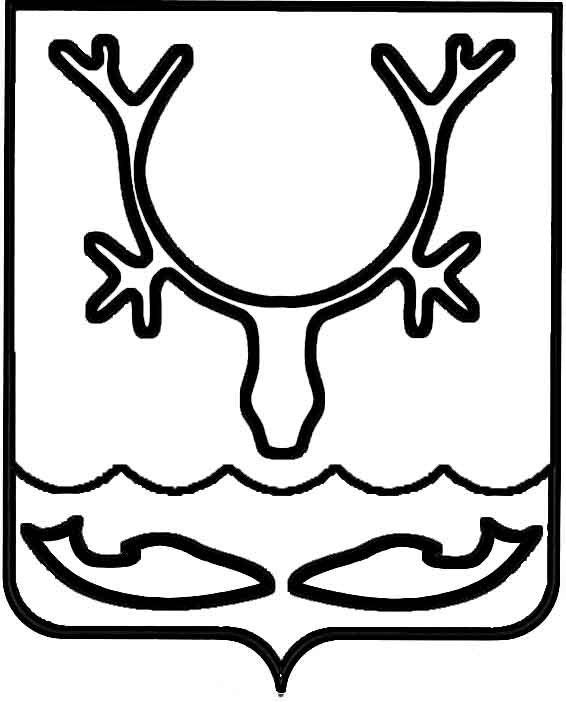 Администрация МО "Городской округ "Город Нарьян-Мар"ПОСТАНОВЛЕНИЕот “____” __________________ № ____________		г. Нарьян-МарВ соответствии со статьей 81 Бюджетного кодекса Российской Федерации, решением Совета городского округа "Город Нарьян-Мар" от 28.03.2013 № 530-р 
"Об утверждении Положения "О бюджетном процессе в муниципальном образовании "Городской округ "Город Нарьян-Мар" Администрация МО "Городской округ "Город Нарьян-Мар"П О С Т А Н О В Л Я Е Т:Внести в Положение "О резервном фонде Администрации МО "Городской округ "Город Нарьян-Мар", утвержденное постановлением Администрации МО "Городской округ "Город Нарьян-Мар" от 08.11.2017 № 1254, следующее изменение:- подпункт 3.2.1. пункта 3.2. исключить.Настоящее постановление вступает в силу со дня его официального опубликования и распространяется на правоотношения, возникшие с 1 января 
2019 года.1503.2019299О внесении изменения в Положение                       о резервном фонде Администрации МО "Городской округ "Город Нарьян-Мар"И.о. главы МО "Городской округ "Город Нарьян-Мар" А.Н.Бережной